. 					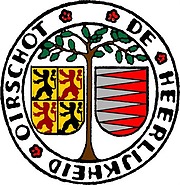 Oirschot, 30 maart 2020Beste heemvriend,Het programma is klaar, de uitnodigingsbrief geschreven en het inschrijfformulier voor de Heemdagen 2020 kan worden verzonden. De voorbereidingen van een aangenaam tweedaags verblijf in Oirschot, ‘heerlijkheid in het groen’, zijn in volle gang. Maar toen kwam de Corona crisis. In overleg met het bestuur van Brabants Heem hebben wij moeten besluiten de heemdagen 2020 één jaar uit te stellen tot 2021. De belangrijkste argumenten daarvoor zijn dat het op dit moment onzeker is hoe lang de crisis en de daarbij door de overheid afgekondigde maatregelen gaan duren, de invloed die dat gaat hebben op het verloop van de aanmeldingen en de risico’s die wij als heemkundekring De Heerlijkheid Oirschot nemen als we de activiteiten op een later moment moeten annuleren.Wij hopen dat u begrip hebt voor ons besluit, en nodigen u graag op voorhand uit om de Heemdagen 2021 in Oirschot te komen doorbrengen. Maar vooral wensen wij u en al uw dierbaren veel gezondheid en sterkte in deze periode.Met hartelijke groet,Anton Neggers,Voorzitter van Heemkundekring De Heerlijkheid Oirschot